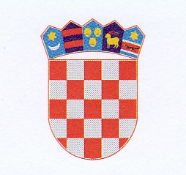 R E P U B L I K A    H R V A T S K AKRAPINSKO-ZAGORSKA ŽUPANIJAUpravni odjel za obrazovanje, kulturu,šport i tehničku kulturuKLASA: 604-02/19-01/338URBROJ: 2140/1-10-19-13Krapina, 5. prosinca 2019.Na temelju članka 17. Pravilnika o uvjetima,  kriterijima i postupku dodjele stipendija redovitim učenicima srednjih škola i studentima s područja Krapinsko-zagorske županije («Službeni glasnik Krapinsko-zagorske županije» br. 28/2016. i 32/2017.), Povjerenstvo za dodjelu stipendija izvršilo je bodovanje i utvrdilo redoslijednu listu za studentske stipendije, a potvrdilo nadležno tijelo slijedećim aktom:Župan Krapinsko-zagorske županije, dana 4. prosinca 2019. g. donio je Zaključak (Klasa: 604-02/19-01/338, Urbroj: 2140/01-02-19-10) o dodjeli stipendija redovitim studentima s područja Krapinsko-zagorske županije za akademsku 2019./2020. godinu.	Sukladno članku 17. Pravilnika, Povjerenstvo za dodjelu stipendija objavljuje     LISTU STUDENTSKIH ZAHTJEVA ZA STIPENDIJE U 2019. GODINI – KATEGORIJA C – DEFICITARNA ZANIMANJAMIRNA KOLEDIĆANA TUŠEKVERONIKA LONČARIVAN BORLINIĆMARKO PAVIĆIVA HAJNŽIĆANTONIJA ŠPARAVECLANA PULJKOLOVRO PUHTemeljem Zaključka župana Krapinsko-zagorske županije (Klasa: 604-02/19-01/338, Urbroj: 2140/01-02-19-9, i 2140/01-02-19-10 od 4. prosinca 2019. g.), pravo na stipendiju ostvaruju podnositelji zahtjeva od rednog broja 1. do rednog broja 9. na listi.PREDSJEDNICA  POVJERENSTVA            mr. sc. Jasna Petek, prof.